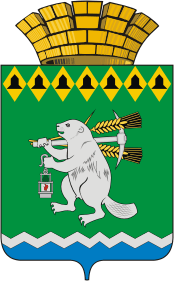 Дума Артемовского городского округаVII созыв8 заседание        РЕШЕНИЕот 27 января 2022 года                                                                            № 60Об изменении границ территории, в пределах которой осуществляется
территориальное общественное самоуправление «Ключи»В соответствии с Федеральным законом от 06.10.2019 № 131-ФЗ «Об общих принципах организации местного самоуправления в Российской Федерации», Положением о порядке организации и осуществления территориального общественного самоуправления на территории Артемовского городского округа, принятого решением Думы Артемовского городского округа от 25.03.2021	№	784,    на      основании  заявленияАбдрахмановой А.Р., председателя ТОС «Ключи», протокола конференции граждан ТОС «Ключи» от 17.08.2021, руководствуясь статьей 23 Устава Артемовского городского округа,Дума Артемовского городского округа РЕШИЛА:Изменить границы территории, в пределах которой осуществляется территориальное общественное самоуправление «Ключи», установленные решением Думы Артемовского городского округа от 30.05.2019 № 538 «Об установлении границ, в пределах которой осуществляется территориальное общественное самоуправление населением», изложив в следующей редакции (Приложение).Опубликовать настоящее решение в газете «Артёмовский рабочий» и разместить на официальном сайте Думы Артемовского городского округа в информационно-телекоммуникационной сети «Интернет».Контроль исполнения настоящего решения возложить на постоянную комиссию по вопросам местного самоуправления, нормотворчеству и регламенту (Упорова Е.Ю.).ПредседательДумы Артемовского городского округа	                                         В.С.АрсеновПриложениек решению Думы Артемовского городского округа от 27 января 2022 года № 60Границы территории,в пределах которой осуществляетсятерриториальное общественное самоуправление«Ключи»         Территориальное общественное самоуправление «Ключи» осуществляется в границах территории:         улицы Береговая, Водопьянова, Дальневосточная, Дегтярева, 2-я Дегтярева, Дектярева, 1-я Дектярева, 2-я Дектярева, Достоевского, Заречная, Комисаровой, Котовского, Кутузова, Красноярская, Колхозная, Красная Горка, Ключевская, Ленинградкая, Летчиков, Ломоносова, Павлова, 1-я Песьянская, 2-я Песьянская, Пугачева, Связистов, Сибирская, Советская (дома N° 1 - № 90), 70 лет Октября, Танкистов, Челюскинцев, 2-я Челюскинцев, Циолковского и          переулки Водопьянова, Береговой, Ключевской, Пугачева, Советский города Артемовского Свердловской области